DSWD DROMIC Report #3 on Flooding and Landslide Incident in Davao Regionas of 02 February 2019, 5PMSUMMARYOn January 26, 2019, Davao Region has been experiencing continuous light to moderate rainfall brought about by the effects of the Tail End of Cold Front affecting Mindanao and the prevailing localized thunderstorms. This weather disturbance has led to the rising of the water levels in the different parts of the Region.Status of Affected Families / PersonsA total of 67,153 families or 277,559 persons were affected in 125 barangays, 18 cities/municipalities, and 3 provinces in Region XI (see Table 1).Table 1. Affected Areas and Number of Affected Families / PersonsNote: Ongoing assessment and validation.Source: MSWDO through DSWD FO-XIStatus of Displaced Families / Persons Inside and Outside EC (see Table 2)Table 2. Number of Families / Persons Inside and Outside ECsNote: Ongoing assessment and validation. Source: MSWDO through DSWD FO-XIDamaged Houses (see Table 3)Table 3. Number of Damaged HousesNote: Ongoing assessment and validation. Source: MSWDO through DSWD FO-XIAssistance Provided (see Table 4)Table 4. Cost of Assistance Provided to Affected Families / PersonsSituational ReportsDSWD-DRMBDSWD-FO XI*****The Disaster Response Operations Monitoring and Information Center (DROMIC) of the DSWD-DRMB is closely coordinating with the concerned DSWD-Field Office XI for any significant disaster preparedness for response updates.MARC LEO L. BUTACReleasing OfficerREGION / PROVINCE / MUNICIPALITY REGION / PROVINCE / MUNICIPALITY  NUMBER OF AFFECTED  NUMBER OF AFFECTED  NUMBER OF AFFECTED  NUMBER OF AFFECTED  NUMBER OF AFFECTED REGION / PROVINCE / MUNICIPALITY REGION / PROVINCE / MUNICIPALITY  Barangays  Cities / Municipalities  Provinces  Families  Persons GRAND TOTALGRAND TOTAL 125  18  3  67,153  277,559 REGION XIREGION XI 125  18  3  67,153  277,559 Compostella ValleyCompostella Valley 41  8  1  1,424  5,975 Compostela 5  178  688 Laak (San Vicente) 2  174  775 Maco 1  6  25 Mawab 5  104  353 Monkayo 12  591  2,482 Montevista 3  63  235 Nabunturan (capital) 10  254  1,206 New Bataan 3  54  211 Davao del NorteDavao del Norte 78  9  1  64,436  265,458 Asuncion (Saug) 20  20,432  101,285 Braulio E. Dujali 5  5,050  25,250 Carmen 9  7,290  36,450 Kapalong 7  805  2,621 New Corella 18  7,391  36,757 San Isidro 3  195  380 Santo Tomas 5  16,355  28,125 City of Tagum (capital) 9  6,880  34,400 Talaingod 2  38  190 Davao del SurDavao del Sur 6  1  1  1,293  6,126 Davao City 6  1,293  6,126 REGION / PROVINCE / MUNICIPALITY REGION / PROVINCE / MUNICIPALITY  NUMBER OF EVACUATION CENTERS (ECs)  NUMBER OF EVACUATION CENTERS (ECs)  INSIDE ECs  INSIDE ECs  INSIDE ECs  INSIDE ECs  INSIDE ECs Returned Home  INSIDE ECs Returned Home  OUTSIDE ECs  OUTSIDE ECs  OUTSIDE ECs  OUTSIDE ECs  OUTSIDE ECs Returned Home  OUTSIDE ECs Returned Home  TOTAL SERVED  TOTAL SERVED  TOTAL SERVED  TOTAL SERVED REGION / PROVINCE / MUNICIPALITY REGION / PROVINCE / MUNICIPALITY  NUMBER OF EVACUATION CENTERS (ECs)  NUMBER OF EVACUATION CENTERS (ECs)  INSIDE ECs  INSIDE ECs  INSIDE ECs  INSIDE ECs  INSIDE ECs Returned Home  INSIDE ECs Returned Home  OUTSIDE ECs  OUTSIDE ECs  OUTSIDE ECs  OUTSIDE ECs  OUTSIDE ECs Returned Home  OUTSIDE ECs Returned Home  Families  Families  Persons  Persons REGION / PROVINCE / MUNICIPALITY REGION / PROVINCE / MUNICIPALITY  NUMBER OF EVACUATION CENTERS (ECs)  NUMBER OF EVACUATION CENTERS (ECs)  Families  Families  Persons  Persons Families Persons  Families  Families  Persons  Persons Families Persons  Total Families  Total Families  Total Persons  Total Persons REGION / PROVINCE / MUNICIPALITY REGION / PROVINCE / MUNICIPALITY CUM  NOW CUM NOW  CUM NOW Families Persons  CUM NOW  CUM NOW Families Persons  CUM NOW  CUM NOW GRAND TOTALGRAND TOTAL 55  - 5,329  - 24,072  -  5,329  24,072 61,848  - 250,611  -  61,848  250,611 67,177  - 274,683  - REGION XIREGION XI 55  - 5,329  - 24,072  -  5,329  24,072 61,848  - 250,611  -  61,848  250,611 67,177  - 274,683  - Compostella ValleyCompostella Valley 31  - 1,146  -  3,603  -  1,146  3,603  391  -  1,766  -  391  1,766  1,537  -  5,369  - Compostela 4  -  178  -  688  -  178  688  61  -  305  -  61  305  239  -  993  - Laak (San Vicente) -  -  -  -  -  -  -  -  174  -  775  -  174  775  174  -  775  - Maco 1  -  6  -  25  -  6  25  -  -  -  -  -  -  6  -  25  - Mawab -  -  -  -  -  -  -  -  104  -  353  -  104  353  104  -  353  - Monkayo 6  -  591  -  1,238  -  591  1,238  -  -  -  -  -  -  591  -  1,238  - Montevista 2  -  63  -  235  -  63  235  2  -  10  -  2  10  65  -  245  - Nabunturan (capital) 15  -  254  -  1,206  -  254  1,206  50  -  323  -  50  323  304  -  1,529  - New Bataan 3  -  54  -  211  -  54  211  -  -  -  -  -  -  54  -  211  - Davao del NorteDavao del Norte 18  - 2,890  - 14,343  -  2,890  14,343 61,457  - 248,845  -  61,457  248,845 64,347  - 263,188  - Asuncion (Saug) 7  -  309  -  1,545  -  309  1,545 19,494  -  97,470  -  19,494  97,470 19,803  -  99,015  - Braulio E. Dujali 2  -  72  -  360  -  72  360  4,978  -  24,890  -  4,978  24,890  5,050  -  25,250  - Carmen 1  -  32  -  160  -  32  160  7,258  -  36,290  -  7,258  36,290  7,290  -  36,450  - Kapalong 3  -  89  -  356  -  89  356  716  -  2,265  -  716  2,265  805  -  2,621  - New Corella 3  - 2,365  - 11,827  -  2,365  11,827  5,566  -  24,930  -  5,566  24,930  7,931  -  36,757  - San Isidro 1  -  12  -  40  -  12  40  183  -  340  -  183  340  195  -  380  - Santo Tomas -  -  -  -  -  -  -  - 16,355  -  28,125  -  16,355  28,125 16,355  -  28,125  - City of Tagum (capital) -  -  -  -  -  -  -  -  6,880  -  34,400  -  6,880  34,400  6,880  -  34,400  - Talaingod 1  -  11  -  55  -  11  55  27  -  135  -  27  135  38  -  190  - Davao del SurDavao del Sur 6  - 1,293  -  6,126  -  1,293  6,126  -  -  -  -  -  -  1,293  -  6,126  - Davao City 6  - 1,293  -  6,126  -  1,293  6,126  -  -  -  -  -  -  1,293  -  6,126  - REGION / PROVINCE / MUNICIPALITY REGION / PROVINCE / MUNICIPALITY   NO. OF DAMAGED HOUSES   NO. OF DAMAGED HOUSES   NO. OF DAMAGED HOUSES REGION / PROVINCE / MUNICIPALITY REGION / PROVINCE / MUNICIPALITY  Total  Totally  Partially GRAND TOTALGRAND TOTAL        14                    7                      7 REGION XIREGION XI        14                    7                      7 Compostella ValleyCompostella Valley        14                    7                      7 Compostela         1                    1                       - Monkayo         5                   1                      4 Montevista         8                   5                      3 REGION / PROVINCE / MUNICIPALITY REGION / PROVINCE / MUNICIPALITY  TOTAL COST OF ASSISTANCE  TOTAL COST OF ASSISTANCE  TOTAL COST OF ASSISTANCE  TOTAL COST OF ASSISTANCE  TOTAL COST OF ASSISTANCE REGION / PROVINCE / MUNICIPALITY REGION / PROVINCE / MUNICIPALITY  DSWD  LGU  NGOs  OTHERS  GRAND TOTAL GRAND TOTALGRAND TOTAL  3,303,150.00   2,442,000.00       -             -        5,745,150.00 REGION XIREGION XI  3,303,150.00   2,442,000.00       -             -        5,745,150.00 Davao del NorteDavao del Norte  3,303,150.00   2,442,000.00       -             -        5,745,150.00 Asuncion (Saug)                  -        332,700.00       -             -           332,700.00 Braulio E. Dujali     902,500.00                   -        -             -          902,500.00 Carmen  1,498,150.00                   -        -             -       1,498,150.00 Kapalong                  -        170,213.50      -             -          170,213.50 New Corella                  -     1,608,050.00      -             -       1,608,050.00 City of Tagum (capital)     902,500.00      331,036.50      -             -       1,233,536.50 DATESITUATIONS / ACTIONS UNDERTAKEN02 February 2019The Disaster Response Operations Monitoring and Information Center (DROMIC) of the DSWD-DRMB is closely coordinating with the DSWD-FO XI for significant disaster preparedness for response updates.DATESITUATION / PREPAREDNESS ACTIONS01 February 2019CSSDO of Davao City provided hot meals to affected families during their stay in the evacuation centers.DSWD-FO XI provided family food packs to affected families in B.E. Dujalu and Tagum City, Davao del Norte on 28 January 2019, and in Carmen, Davao del Norte on 29-31 January 2019.DSWD-FO XI is continuously coordinating with the affected LGUs for augmentation of relief assistance.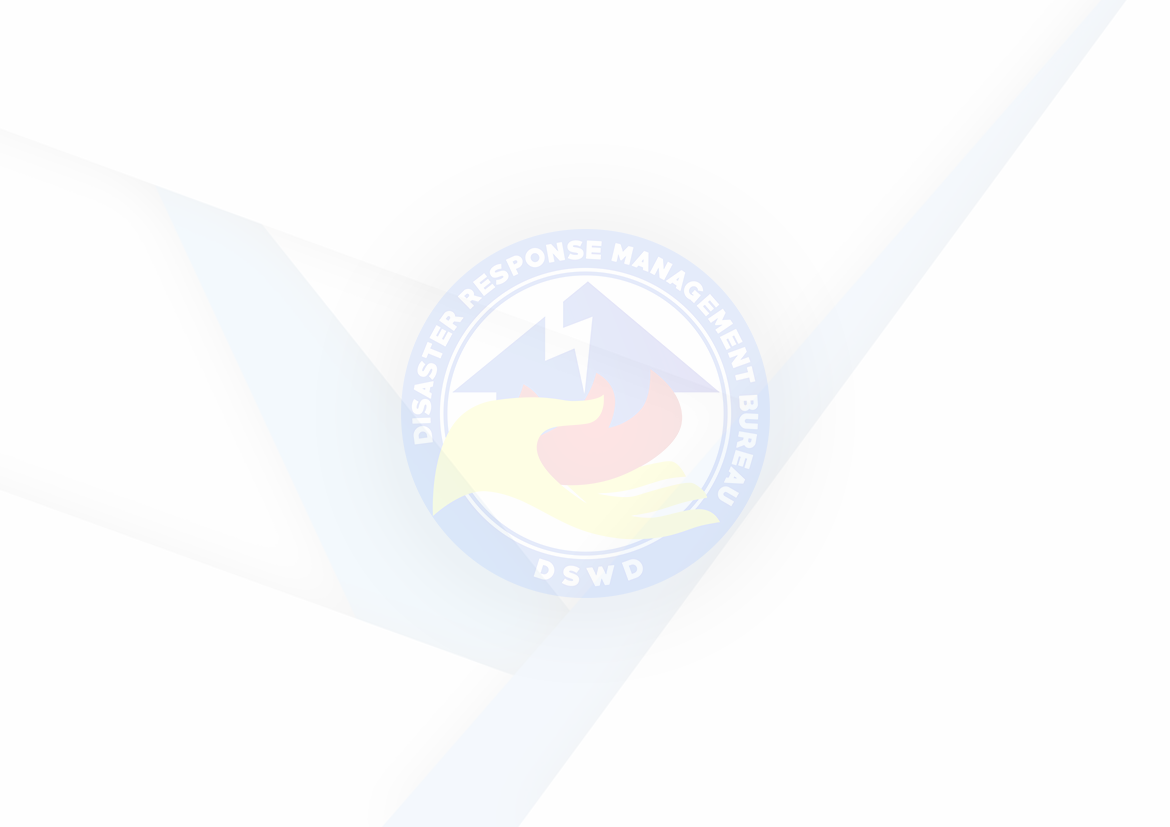 